Kündigung der Mitgliedschaft Nestwärme Kinderbetreuung Studen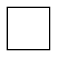 Ja, ich kündige die Mitgliedschaft der Nestwärme Kinderbetreuung Studen auf den nächstmöglichen Termin.Eine Kündigung kann nur auf Jahresende erfolgen und muss mindestens bis 30. September schriftlich mitgeteilt werden. Ort, Datum…………………………..Unterschrift………………………….NameVornameStrassePLZ, Wohnort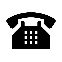 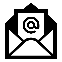 